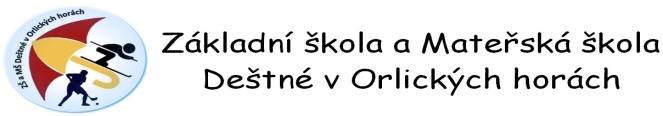                                                                 Deštné v Orlických horách 125                                                           517 91 Deštné v Orlických horách                                                                 IČO: 75015919                                      www.zsdestne.cz, tel.: 494663195, 739037237Kritéria pro přijímání dětí k základnímu vzdělávání:Do základní školy, jejíž činnost vykonává ZŠ a MŠ Deštné v Deštné v Orlických horách budou přednostně přijímány:1. Děti:a) které navštěvovaly mateřskou školu při ZŠ a MŠ Deštné v Deštné v Orlických horáchb) mající místo trvalého pobytu – Deštné v Deštné v Orlických horách, Plasnice, Sedloňov, Šediviny, Kounov, Uhřínovc) jsou uvedené na seznamu poskytnutém obecním úřadem.2. Ale také při volné kapacitě děti s trvalým pobytem mimo obec Deštné v Deštné v Orlických horách, Plasnice, Sedloňov, Šediviny, Kounov, Uhřínov3. děti, jejichž sourozenec se vzdělává a i nadále se bude vzdělávat v základní (popř. mateřské) škole ZŠ a MŠ Deštné v Orlických horách.